Powiatowy Konkurs Piosenki Dziecięcej i Młodzieżowej„STAŃ I ŚPIEWAJ”Czarnków 2023Konkurs przeznaczony jest wyłącznie dla solistów.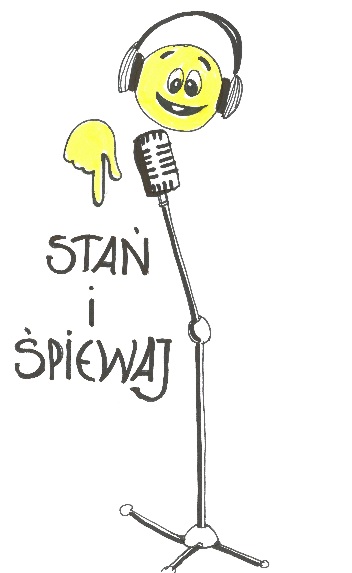 Każdy uczestnik przygotowuje jedną piosenkę w języku polskim dostosowaną do wieku i możliwości wykonawczych.Do konkursu powinni być zgłoszeni wykonawcy wyłonieni w drodze eliminacji wstępnych przeprowadzonych we własnych środowiskach lub laureaci i uczestnicy innych konkursów piosenki.Akompaniament dowolny. W przypadku korzystania z półplayback’u – podkład nagrany na płycie CD lub pendrive w formacie MP3 wraz 
z opisem: wykonawca, kategoria wiekowa, tytuł piosenki. Zaleca się, aby akompaniament przesłać drogą elektroniczną wraz ze zgłoszeniem.Czas i miejsce konkursu:16 czerwca (piątek) 2023 roku, godz. 900Sala Towarzyska Czarnkowskiego Domu KulturyCzarnków - ul. Kościuszki 60 (przewidywane zakończenie godz. 1400)Uczestnicy wystąpią i oceniani będą w czterech kategoriach:uczniowie klas I – III szkół podstawowych,uczniowie klas IV – VI szkół podstawowych,uczniowie klasy VII – VIII szkół podstawowych,uczniowie szkół średnich.Jury oceniać będzie: dobór repertuaru, warunki głosowe, interpretację, dykcje, emisje i ogólny wyraz artystyczny. Zostanie wyłoniona nagroda Grand Prix konkursu i miejsca w  poszczególnych kategoriach wiekowych.Laureatom i wyróżnionym zostaną wręczone dyplomy i nagrody rzeczowe.Z uwagi na ograniczoną liczbę uczestników (10 w każdej grupie wiekowej) o przyjęciu do konkursu decyduje kolejność zgłoszeń. Każda placówka może zgłosić maksymalnie dwóch uczestników w danej kategorii wiekowej.Zgłoszenia wraz z wypełnioną zgodą RODO prosimy kierować (na załączonych kartach) na adres organizatora lub mailem do dnia 12 czerwca 2023 br.Uczestnicy niezakwalifikowani /pozalimitowi/ - zostaną o tym fakcie poinformowani, a inne pozostałe sprawy, nieujęte w regulaminie, rozstrzyga Organizator.Miejskie Centrum Kultury, ul. Kościuszki 60, 64 – 700 CZARNKÓWwww.mck.czarnkow.pl, mck@czarnkow.pl67 255 26 51